Year 1: Autumn 1 2023 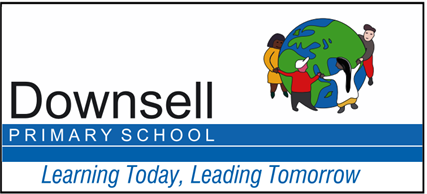 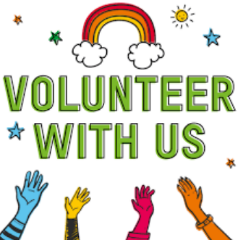 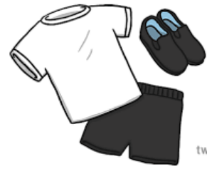 